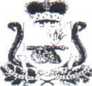 АДМИНИСТРАЦИЯПЕЧЕРСКОГО СЕЛЬСКОГО ПОСЕЛЕНИЯ
СМОЛЕНСКОГО РАЙОНА СМОЛЕНСКОЙ ОБЛАСТИРАСПОРЯЖЕНИЕот «31 » декабря 2019 г.                                                                   № 63О внесении изменений в распоряжение об утверждении перечня отнесения расходов бюджета муниципального образования Печерского сельского поселения Смоленского района Смоленской области к целевым статьям на 2019 год и плановый период 2020 и 2021 годов             Внести в распоряжение №8 от 18.02.2019 года «Об утверждении перечня отнесения расходов бюджета муниципального образования Печерского сельского поселения Смоленского района Смоленской области к целевым статьям на 2019 год и плановый период 2020 и 2021 годов»  следующие изменения:1. Дополнить перечень отнесения расходов бюджета муниципального образования Печерского сельского поселения Смоленского района Смоленской области к целевым статьям согласно приложению №12. Настоящее распоряжение вступает в силу с момента подписания и применяется к правоотношениям, возникшим с 01 января 2019 года.3. Контроль за исполнением настоящего распоряжения оставляю за собой.Глава муниципального образованияПечерского сельского поселения
Смоленского района Смоленской области                                            Ю. Н. ЯнченкоПриложение №1 к распоряжениюот 31.12.2019г. №63Целевая статьяКодОбеспечение проведения выборов и референдумов на территории муниципального образования99Я0400150Субсидия на реализация программ формирования современной городской среды (включая федеральные средства, областные средства и средства местного бюджета)06ЯF255550Доплаты к пенсиям муниципальных служащих в муниципальном образовании99ЯП010020